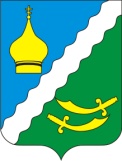 РОССИЙСКАЯ ФЕДЕРАЦИЯРОСТОВСКАЯ ОБЛАСТЬМАТВЕЕВО – КУРГАНСКИЙ РАЙОНМУНИЦИПАЛЬНОЕ ОБРАЗОВАНИЕ«МАТВЕЕВО - КУРГАНСКОЕ СЕЛЬСКОЕ ПОСЕЛЕНИЕ»АДМИНИСТРАЦИЯ МАТВЕЕВО – КУРГАНСКОГО СЕЛЬСКОГО ПОСЕЛЕНИЯРАСПОРЯЖЕНИЕ        15.12.2017г                                         №  195                         п. Матвеев КурганВ соответствии с постановлением Администрации Матвеево-Курганского сельского поселения от 16.09.2013 № 216 «Об утверждении Порядка разработки, реализации и оценки эффективности муниципальных программ Матвеево-Курганского сельского поселения», распоряжениями Администрации Матвеево-Курганского сельского поселения 16.09.2013 № 61 «Об утверждении методических  рекомендаций по разработке и реализации муниципальных программ Матвеево-Курганского сельского» и от  30.08.2013             № 57 «Об утверждении Перечня муниципальных программ Матвеево – Курганского   сельского поселения», в  целях корректировки плановых назначений:       1.  Утвердить план реализации муниципальной программы Матвеево-Курганского сельского поселения «Социальная поддержка граждан» на 2018 год согласно приложению.       2. Настоящее распоряжение вступает в силу со дня его официального опубликования в информационном бюллетени.3. Контроль за  исполнением распоряжения возложить на ведущего специалиста по архивной и кадровой работе Сорокину Г.В.Глава  АдминистрацииМатвеево-Курганского  сельского  поселения                                                                        Г.В. Щеткова Планреализации муниципальной программы Матвеево-Курганскогосельского поселения «Социальная поддержка граждан»Об утверждении плана реализации муниципальной программы Матвеево-Курганского сельского поселения «Социальная поддержка граждан»Приложение к распоряжению Администрации  Матвеево-Курганского сельского поселения от      15.12.2017  №195   «Об утверждении плана реализации муниципальной программы  Матвеево-Курганского сельского поселения «Социальная поддержка граждан»№ п/пНаименование подпрограммы,основного мероприятияОтветственный 
 исполнитель Ожидаемый результат  (краткое описание)Срок    
реализации
Объем расходов <*> (тыс. руб.)Объем расходов <*> (тыс. руб.)Объем расходов <*> (тыс. руб.)Объем расходов <*> (тыс. руб.)Объем расходов <*> (тыс. руб.)№ п/пНаименование подпрограммы,основного мероприятияОтветственный 
 исполнитель Ожидаемый результат  (краткое описание)Срок    
реализации
всегообластной
   бюджетфедеральный бюджетместный бюджетвнебюджетные
источники123456789101Программа:       «Социальная поддержка граждан»Администрация Матвеево-Курганского сельского поселенияВыполнение в полном объеме социальных обязательств  перед населением, усиление социальной поддержки отдельных категорий граждан. Снижение бедности, социального и имущественного неравенства среди получателей мер социальной поддержкиX430,0XX430,0X2Подпрограмма: «Социальная поддержка отдельных категорий граждан»Администрация Матвеево-Курганского сельского поселенияВыполнение в полном объеме социальных обязательств  перед населением, усиление социальной поддержки отдельных категорий граждан. Снижение бедности, социального и имущественного неравенства среди получателей мер социальной поддержкиХ430,0XX430,0X2.1.1Основное  мероприятие: Выплата государственной пенсии за выслугу лет  Администрация Матвеево-Курганского сельского поселенияВыполнение в полном объеме социальных обязательств  перед населением, усиление социальной поддержки отдельных категорий граждан. Снижение бедности, социального и имущественного неравенства среди получателей мер социальной поддержкиХ415,0XX415,0X2.1.2.Оплату услуг банкуХ15,0ХХ15,03Итого по муниципальной  
программе:                       --X430,0XX430,0X